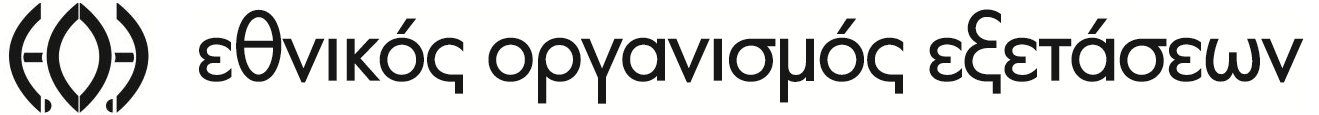 ΔΕΛΤΙΟ ΤΥΠΟΥ Αμαρούσιον, 31.10.2022Στις 24-26 Οκτωβρίου 2022 πραγματοποιήθηκε στο Würzburg της Γερμανίας το Εργαστήριο Εμβαθύνοντας στην ιστορική μνήμη. Στόχος του Εργαστηρίου ήταν να δώσει σε ειδικούς επαγγελματίες στον τομέα της ελληνογερμανικής μνήμης τη δυνατότητα να συζητήσουν και να εξετάσουν αυτά τα ζητήματα και να συνεργαστούν με σκοπό να βρουν κοινές μεθόδους και λύσεις. Το Τμήμα Επιστημονικής Υποστήριξης του Εθνικού Οργανισμού Εξετάσεων (ΕΟΕ) εκπροσωπήθηκε από τα στελέχη του: Δρα Δημήτριο Γκότζο και Μαρία Παπαγεωργίου, που είχαν την ευκαιρία να έρθουν σε επαφή με εκπροσώπους γερμανικών φορέων και οργανώσεων, των οποίων η στοχοθεσία και τα ενδιαφέροντα συνάδουν με αυτά του ΕΟΕ και να τεθεί η βάση για περαιτέρω συνεργασία. Το Εργαστήριο διοργανώθηκε και χρηματοδοτήθηκε από το Ελληνογερμανικό Ίδρυμα Νεολαίας (ΕΓΙΝ). 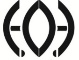 Στις 12-14 Οκτωβρίου 2022 πραγματοποιήθηκε στη Λειψία της Γερμανίας το Συνέδριο Κεντρικών Φορέων του Ελληνογερμανικού Ιδρύματος Νεολαίας με στόχο τη δικτύωση, την ανταλλαγή ιδεών και τη συζήτηση σχετικά με το μέλλον των ελληνογερμανικών ανταλλαγών νέων και εμπειρογνωμόνων. Κατά τη διάρκεια του Συνεδρίου διεξήχθησαν εργαστήρια σχετικά με την ιστορική μνήμη στις ελληνογερμανικές σχέσεις και τις δυνατότητες συνεργασίας ανάμεσα σε ελληνικούς και γερμανικούς φορείς. Το Τμήμα Επιστημονικής Υποστήριξης του Εθνικού Οργανισμού Εξετάσεων (ΕΟΕ) εκπροσωπήθηκε από τη Μαρία (Μελίνα) Λαϊνά, η οποία είχε την ευκαιρία να έρθει σε επαφή με εκπροσώπους γερμανικών φορέων και οργανώσεων στο πλαίσιο ελληνογερμανικών συμπράξεων σε επιστημονικό και εκπαιδευτικό επίπεδο. Το Συνέδριο διοργανώθηκε και χρηματοδοτήθηκε από το Ελληνογερμανικό Ίδρυμα Νεολαίας (ΕΓΙΝ). Το Εθνικό Κέντρο Τεκμηρίωσης και Ηλεκτρονικού Περιεχομένου (ΕΚΤ), Εθνικό Σημείο Επαφής για το πρόγραμμα Horizon Europe και με συντονιστικό ρόλο στο Enterprise Europe Network Hellas, διοργάνωσε στις 24 Οκτωβρίου 2022 τη διαδικτυακή εκδήλωση με τίτλο «Marie Skłodowska-Curie Actions-Ανταλλαγές Προσωπικού 2022». H εκδήλωση εστίασε στη Δράση Ανταλλαγών Προσωπικού (Staff Exchanges) του προγράμματος Marie Skłodowska-Curie Actions (MSCA) του προγράμματος Horizon Europe, διοργανώθηκε σε συνεργασία με τη Γενική Γραμματεία Έρευνας και Καινοτομίας (ΓΓΕΚ) και τον Ευρωπαϊκό Εκτελεστικό Οργανισμό Έρευνας (European Research Executive Agency-REA).Η συγκεκριμένη Δράση χρηματοδοτεί βραχυπρόθεσμες διεθνείς και διατομεακές ανταλλαγές μελών προσωπικού που εμπλέκονται σε δραστηριότητες έρευνας και καινοτομίας των οργανισμών που συμμετέχουν σε κοινοπραξίες συνεργασίας. Στόχος της δράσης είναι η ανάπτυξη βιώσιμων συνεργατικών έργων μεταξύ διαφορετικών οργανισμών από τον ακαδημαϊκό αλλά και μη ακαδημαϊκό τομέα (κυρίως μικρομεσαίες επιχειρήσεις), με έδρα την Ευρώπη και πέραν αυτής.Το Τμήμα Επιστημονικής Υποστήριξης του Εθνικού Οργανισμού Εξετάσεων (ΕΟΕ) είχε την ευκαιρία να ενημερωθεί για τις νέες προκηρύξεις των Δράσεων Ανταλλαγών Προσωπικού του προγράμματος Marie Skłodowska-Curie Actions (MSCA) και να θέσει ερωτήματα σε ειδικούς από την Ευρωπαϊκή Επιτροπή.